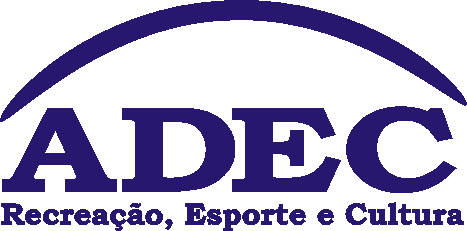 FICHA CADASTRAL:  FUNCIONARIO PB (    ) Data admissão:___/___/___ Matricula nº ______Nome do Titular:_________________________________________________________________________________Nome do Pai:____________________________________________________________________________________Nome da Mãe:___________________________________________________________________________________Sexo:_____ Nº RG:_____________________Nº CPF:_____________________             Nascimento:__/___/___Local de Nascimento:__________________________________Escolaridade:____________________________Estado Civil:____________Profissão:__________________________E-mail:__________________________________Endereço:______________________________________________Nº________Bairro:_________________________Cidade:______________________CEP:____________Fone residência:__________________celular:______________DADOS DOS DEPENDENTES:Nome:_______________________________________Grau Parentesco:_______________Sexo:________ Data de nascimento:____/_____/_____   Nº RG:__________________ Nº CPF:_________________Nome:_______________________________________Grau Parentesco:_______________Sexo:________ Data de nascimento:____/_____/_____   Nº RG:__________________ Nº CPF:_________________Nome:_______________________________________Grau Parentesco:_______________Sexo:________ Data de nascimento:____/_____/_____   Nº RG:__________________ Nº CPF:_________________Nome:_______________________________________Grau Parentesco:_______________Sexo:________ Data de nascimento:____/_____/_____   Nº RG:__________________ Nº CPF:_________________Nome:_______________________________________Grau Parentesco:_______________Sexo:________ Data de nascimento:____/_____/_____   Nº RG:__________________ Nº CPF:_________________OBS: Trazer fotos 3x 4 atualizadas e devidamente identificadas no verso do titular e dos dependentes.Tijucas,_____de_____________________________de 20___.